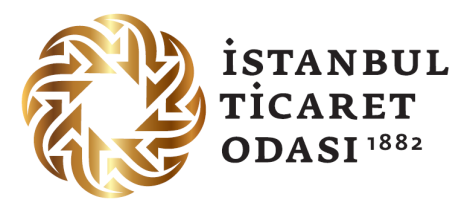 *** SANAYİ 4.0 SEMİNER PROGRAMI ***27 Eylül 201609:30	- 10:00 	Kayıt10:00 - 10:15		Açılış konuşması			İTO Yönetim Kurulu10:15 – 10:45		Sanayi 4.0: tanımı ve projeksiyonu			Samsung Türkiye Dış İlişkiler ve Strateji DirektörüDr. R. Erdem Erkul 10:45 – 11:15		Sanayide dijitalleşme: Endüstri 4.0Siemens Türkiye İcra Kurulu ÜyesiAli Rıza Ersoy 11:15 – 11:45	 	Sanayi 4.0 ve Türkiye: fırsatlar    Vestel Yönetim Kurulu Üyesi ve TTGV Yönetim Kurulu BaşkanıCengiz Ultav 11:45 – 12:15	 	Sanayi 4.0 ve Türkiye: yol haritası   Cisco Türkiye Genel Müdürü Cenk Kıvılcım 12:15 – 12:45 		çay/kahve arası12:45 – 13:15	 	Sanayi 4.0: Bir Devin Dönüşümü			Bosch Türkiye Satış DirektörüGökhan Tunçdöken 13:15 – 14:15		Üniversite - sanayi işbirliği açısından sanayi 4.0İstanbul Ticaret Üniversitesi Prof. Dr. Murat Ali Yülek Bahçeşehir ÜniversitesiYrd.Doç.Dr Emin Köksal 14:15 – 14:45 		soru/cevap